OGŁOSZENIE Minister Środowiska informuje, że z przyczyn formalno-prawnych zostało anulowane ogłoszenie z dnia 25 czerwca 2018 r. o konkursie na kandydata na stanowisko dyrektora Technikum Leśnego w Miliczu ul. Kasztelańska 1, 56-300 Milicz.Dokumenty nadesłane w odpowiedzi na wyżej wymienione ogłoszenie zostaną odesłane 
na wskazane dane adresowe kandydatów aplikujących na powyższe stanowisko.Minister ŚrodowiskaWarszawa, dnia        lipca 2018 r. 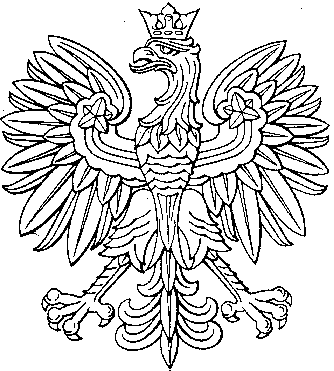 